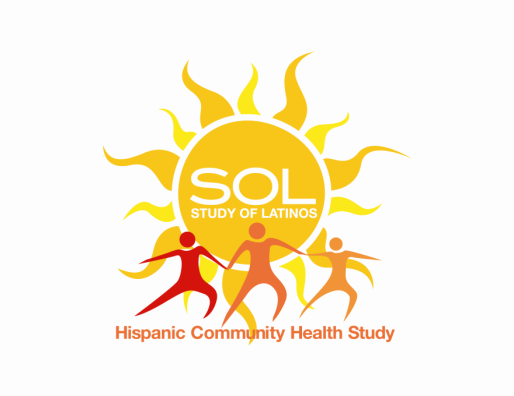 CONCEPT Proposal FormAncillary Study to the HCHS/SOLWARNING: This Form is Only Needed for Ancillary Studies Involving Participant Contact, Stored Materials or Biospecimens, or Consortia.To select a square , please double left click, select “Checked”ADMINISTRATIVE SECTIONDate of Submission:       Title of Ancillary Study Proposal:      Short Title of Ancillary Study Proposal (25 characters):       Lead Principal Investigator (name, institution, address, phone, e-mail address)       Early Career/Stage Investigator: Racial or ethnic group historically underrepresented in science and healthcare: Hispanic/Latino background: Other Principal investigator(s) (name, institution, address, phone, e-mail address):      Name of HCHS/SOL Principal Investigator sponsor:      Date of approval of this proposal by HCHS/SOL sponsor:      Administrative Supplement  To Parent Study:  		To Ancillary Study:  Tracking Number: AS#    Consortium:   Tracking Number: C#    Grant Renewal:   Original Ancillary Tracking Number: AS#    With this letter my colleagues and I indicate our intent to submit a proposal for an ancillary study to the HCHS/SOL that will involve participant contact, stored biospecimens, materials (e.g., images) and/or Secondary Data Analyses as part of a Consortium, with the aims outlined below.I am familiar with the HCHS/SOL ancillary study policy (accessed on the HCHS/SOL website on      ), the ancillary study review process and its timeline.The funding mechanism, application due date, and award project period are:       [If funding is being requested, provide source and length. If funding is NOT being requested, explain how this ancillary will be completed].Brief synopsis of proposed ancillary study (should not exceed 100 words):      The specific aims of the proposed study are (should not exceed 300 words):      The study design, study size and study timeline are (should not exceed 500 words):      Members of the HCHS/SOL cohort [will/will not] be contacted by proposed study. We will need the following existing HCHS/SOL data, materials and/or stored biospecimens for the aims of our ancillary study:      The new data we propose to collect are:       Please send form to "HCHS/SOL Ancillary Committee" HCHSAncillary@unc.edu use ‘HCHS/SOL Ancillary CONCEPT proposal by LASTNAME’ in the subject line.FILE NAME CONVENTION: LASTNAME_CONCEPT_BriefTitle_YYYY-MM-DD.docx - Last name: use contact investigator’s last name- Brief title: use 2 to 4 key words- Date: use date of submission- Example: ISASI_ CONCEPT _SOLYouthCellCommunities_2023-06-12.pdf